23 марта в МБОУ СОШ п. Сеймчан  состоялась акция «Единый день сдачи ЕГЭ родителями».Уже стало традицией в нашей школе участвовать во Всероссийской акции «Единый день сдачи ЕГЭ родителями».   В акции принимают участие родители будущих выпускников, представители Администрации, общественности и СМИ Среднеканского городского округа.  В этот день родители получают возможность поменяться местами со своими детьми и пройти всю процедуру ЕГЭ,  от прохода в экзаменационный пункт до получения своих результатов.       23 марта 2021 года в рамках акции родителям было предложено написать сокращенный вариант ЕГЭ по русскому языку, дающий представление об экзаменационных заданиях разных типов.       В ходе мероприятия  родители смогли  увидеть:-        как проходит регистрация на ЕГЭ и организуется рассадка участников в аудиториях;-        как выглядят рабочие места участников ЕГЭ;-        как организован контроль за объективностью проведения ЕГЭ;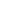 -       какие меры эпидемиологической безопасности применяются в пункте проведения экзамена (ППЭ);-        как происходит печать и  контрольных измерительных материалов (КИМ) в ППЭ.         В акции приняли участие 7 родителей (47%).  Все проходило как  во время настоящих экзаменов: и рассадка в кабинете, ознакомление с инструкцией, распечатка КИМов.        Родители с большим интересом выполняли задания, обращались к организаторам по вопросам оформления исправления неправильных ответов.Уверены, что такое мероприятие должно проводиться, так как  задача организаторов была разъяснить родителям структуру проведения экзаменов, чтобы они подготовили детей, и сами понимали, в каком формате будет проходить ЕГЭ. В конце акции от участников было не очень много вопросов, уверены,что родители получили полную информацию.